Cerdyn chwarae rôl - ymarferTorri asgwrn.Yr olygfaFfrindiau yn yr ardd, yn bownsio ar drampolîn. Awgrymiadau ar gyfer llwyfannu a phropiauFe allech ddefnyddio rhywbeth i gynrychioli’r trampolîn, fel matiau campfa wedi’u trefnu ar y llawr. Fe allech ddefnyddio clustog i gynnal yr asgwrn sydd wedi torri.Y rolauIsod ceir amrywiaeth o rolau – mewn grwpiau bach, mae pob un yn dewis cymeriad 
i’w chwarae. Gwnewch yn siŵr bod pob un yn y grŵp yn cael cyfle i chwarae rôl pob cymeriad. Neu, gall y dysgwyr ddarllen drwy’r straeon gyda’i gilydd a thrafod y cymeriadau a’r sefyllfaoedd.Treuliwch amser yn mynd i mewn ac allan o’r rôl. I gael arweiniad ar sut mae gwneud hynny, darllenwch y canllawiau ar greu amgylchedd dysgu diogel, cynhwysol a chefnogol. Ôl-drafodaethAr ôl i’r dysgwyr chwarae rôl neu ddarllen drwy’r straeon, treuliwch rywfaint o amser yn ôl-drafod. Rhowch gyfle iddyn nhw rannu eu meddyliau a gofyn unrhyw gwestiynau sydd ganddyn nhw. Atgoffwch nhw o’r blwch cwestiynau dienw a ble gallan nhw ddod o hyd i ragor o gymorth os oes angen.Ysgogwch drafodaeth drwy ofyn i’r dysgwyr:Beth ddigwyddodd i’r un a allai fod wedi torri asgwrn? Pa arwyddion oedd 
i’w gweld bod asgwrn wedi torri?Pwy helpodd yn y sefyllfa hon a beth wnaethon nhw i helpu?Beth wnaeth y gwyliwr? Beth allent ei wneud yn y dyfodol i fod yn helpwr?------------------------------------------------------------------------------------------------------------Rôl un – Ffrind sydd wedi torri asgwrnRydych chi yn eich gardd, yn bownsio ar eich trampolîn newydd. Rydych chi eisiau dangos i’ch ffrindiau pa mor uchel rydych chi’n gallu bownsio, ond rydych chi’n llithro ac yn bownsio oddi ar y trampolîn. Rydych chi’n glanio’n lletchwith ar y llawr. Rydych chi’n glanio ar eich braich ac mae’n plygu ar ongl letchwith. Rydych chi mewn llawer o boen.  ------------------------------------------------------------------------------------------------------------Rôl dau – Ffrind arallRydych chi’n cael hwyl gyda’ch ffrindiau ac mae pawb yn chwerthin ac yn chwarae o gwmpas.  Rydych chi wedi bod yn cael tro ar drampolîn newydd eich ffrind. Mae eich ffrind eisiau dangos tric i chi ond mae’n mynd o chwith ac mae’n bownsio oddi ar y trampolîn, 
gan lanio’n lletchwith ar y llawr.  Dydych chi ddim yn gwybod beth i’w wneud. Rydych chi’n meddwl tybed a ddylech fynd 
i nôl rhieni eich ffrind. ------------------------------------------------------------------------------------------------------------Rôl tri - Helpwr Rydych chi gyda’ch ffrindiau, yn cael hwyl yn yr ardd. Rydych chi wedi bod yn bownsio 
ar drampolîn eich ffrind, sydd eisiau dangos y tric mae wedi bod yn ei ymarfer. Mae pawb yn chwerthin, yn dweud wrth eu ffrind na fydd yn gallu gwneud ei dric. 
Yna mae’r ffrind yn llithro ac yn bownsio oddi ar y trampolîn. Roedd yn edrych yn ddoniol ac rydych chi i gyd yn chwerthin, nes i chi sylweddoli ei fod 
wedi brifo go iawn. Rydych chi’n gallu gweld bod braich eich ffrind ar ongl letchwith, ac rydych chi’n meddwl 
y gallai fod wedi torri asgwrn. Rydych chi’n gafael mewn clustog i gynnal ei fraich ac yn ei gysuro. ------------------------------------------------------------------------------------------------------------Rôl pedwar - RhiantMae ffrindiau eich plentyn wedi dod draw i chwarae yn yr ardd. Rydych chi, y rhiant, y tu mewn yn gwneud rhywfaint o waith tŷ. Gallwch glywed y plant yn chwerthin ac yna’n sydyn mae’r chwerthin yn stopio ac rydych chi’n clywed rhywun y tu mewn yn gweiddi am help. 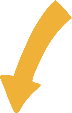             Neu, defnyddiwch y senario o’r ffilm torri asgwrn.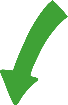 Crynhoi Ar ôl yr ôl-drafodaeth, atgoffwch y dysgwyr mai’r cam allweddol pan rydych chi’n amau bod rhywun wedi torri asgwrn yw ei gadw’n llonydd.Nawr ewch ymlaen i’r adran rhannu i gofio a rhannu’r dysgu ar gyfer y sgil yma.